Notes 5-1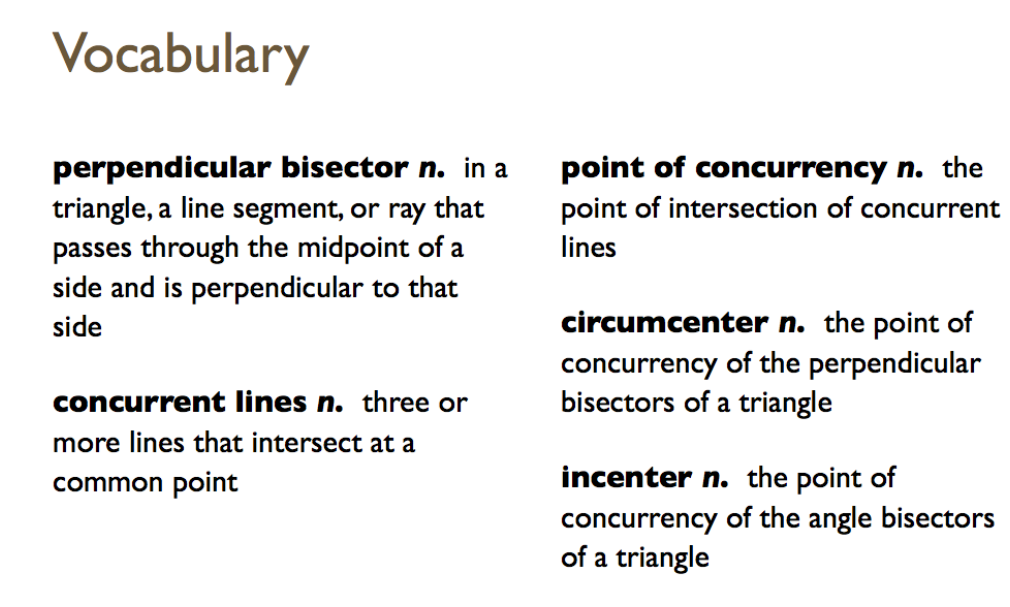 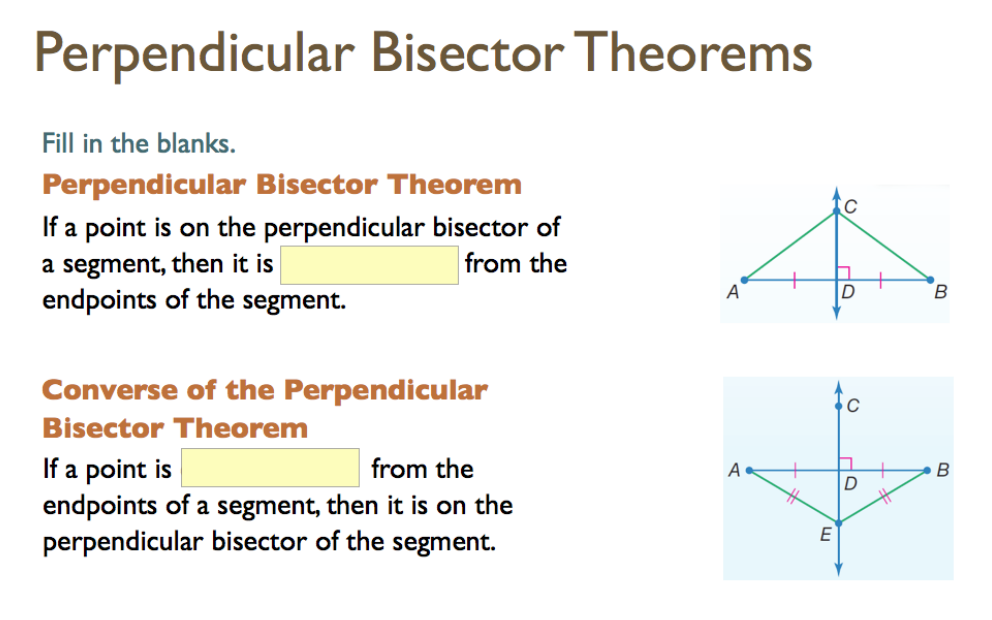 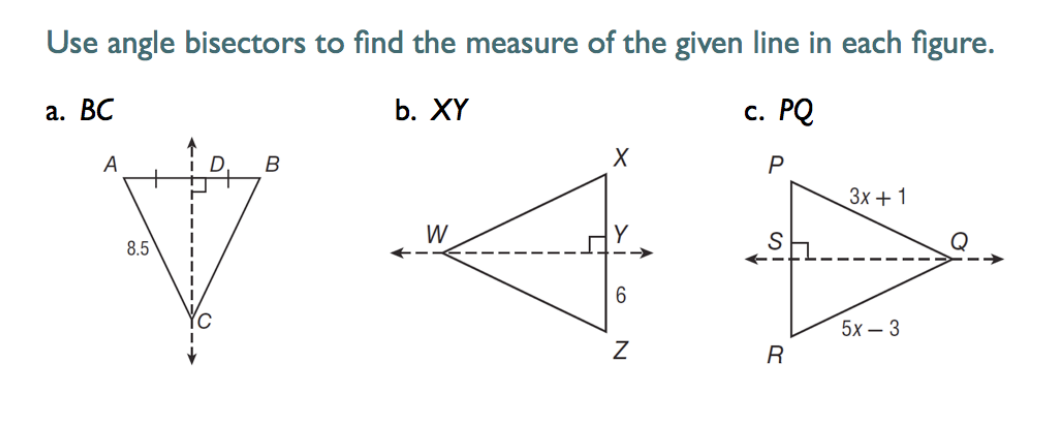 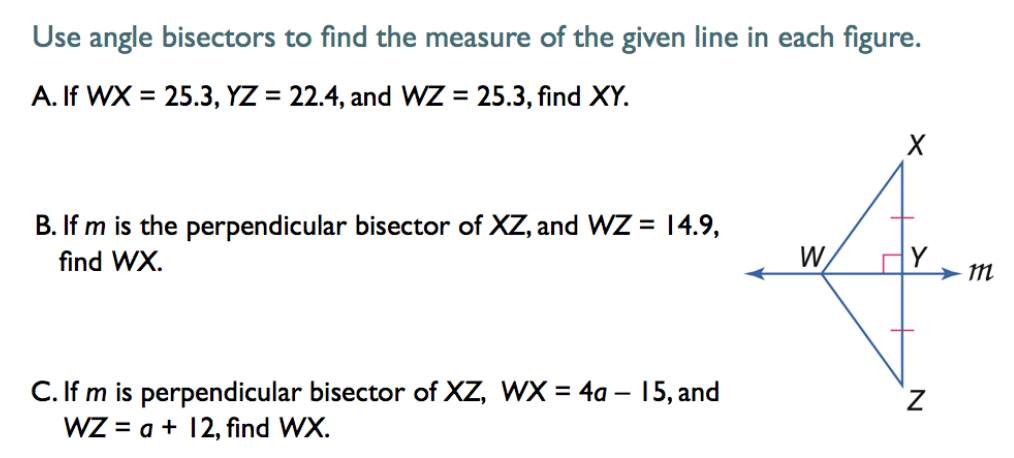 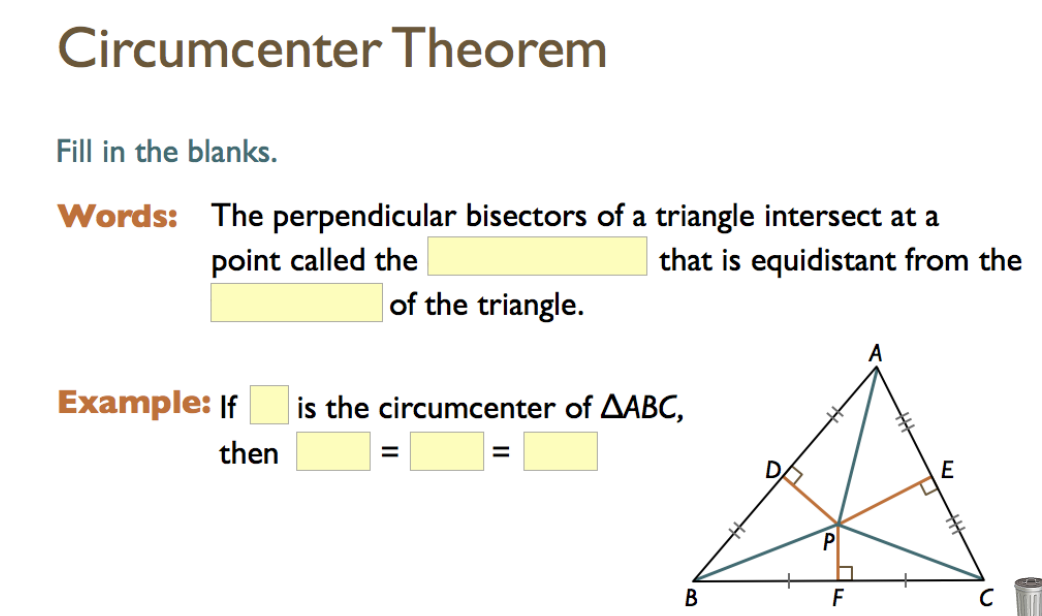 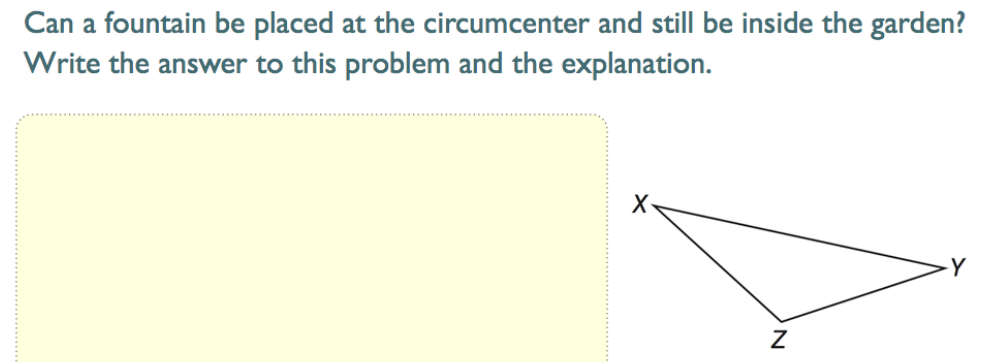 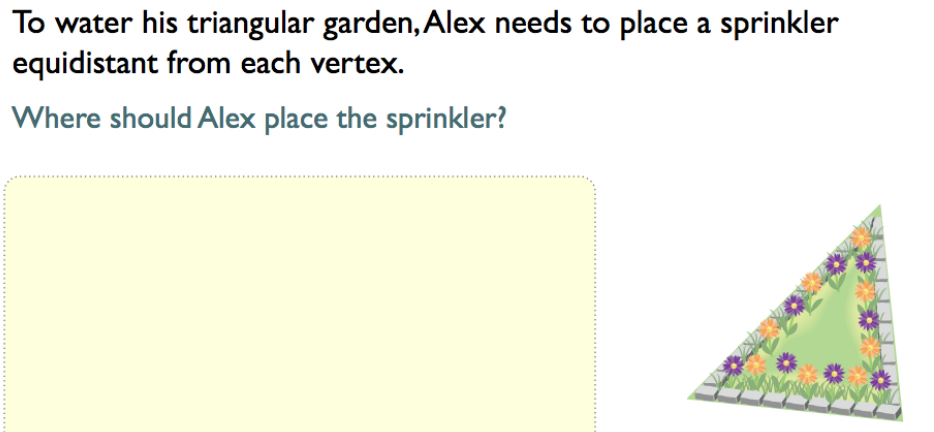 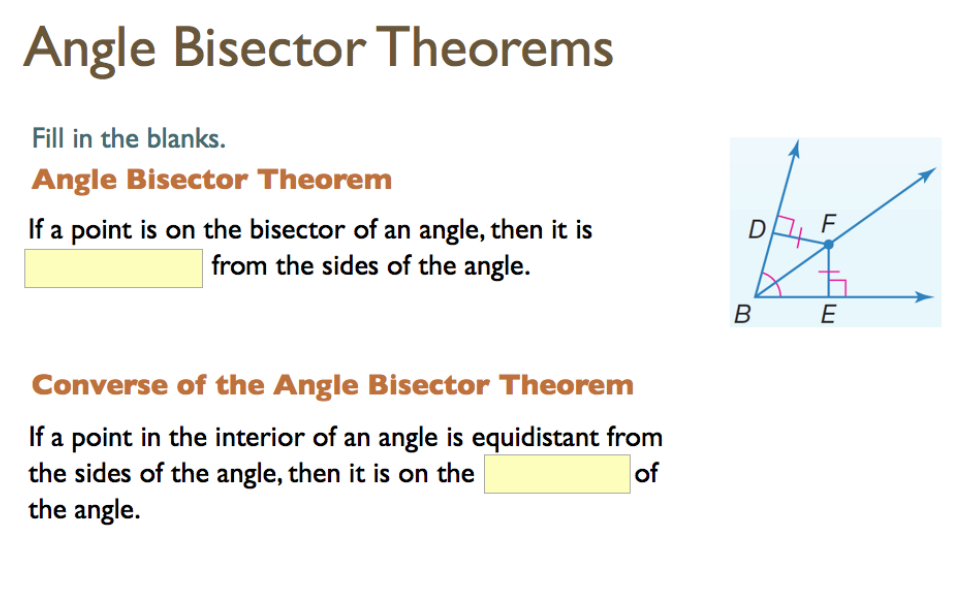 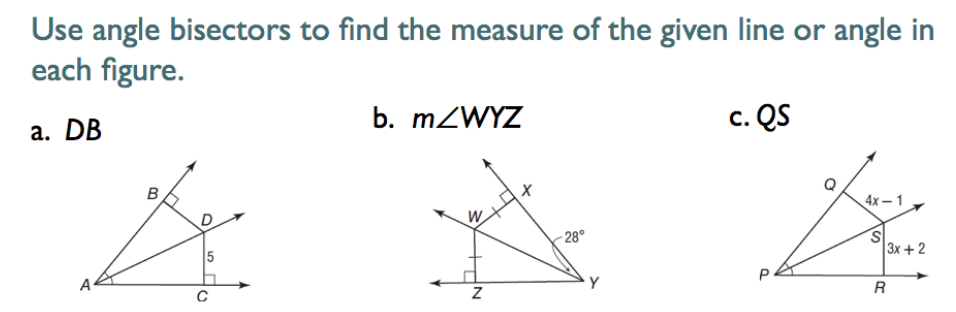 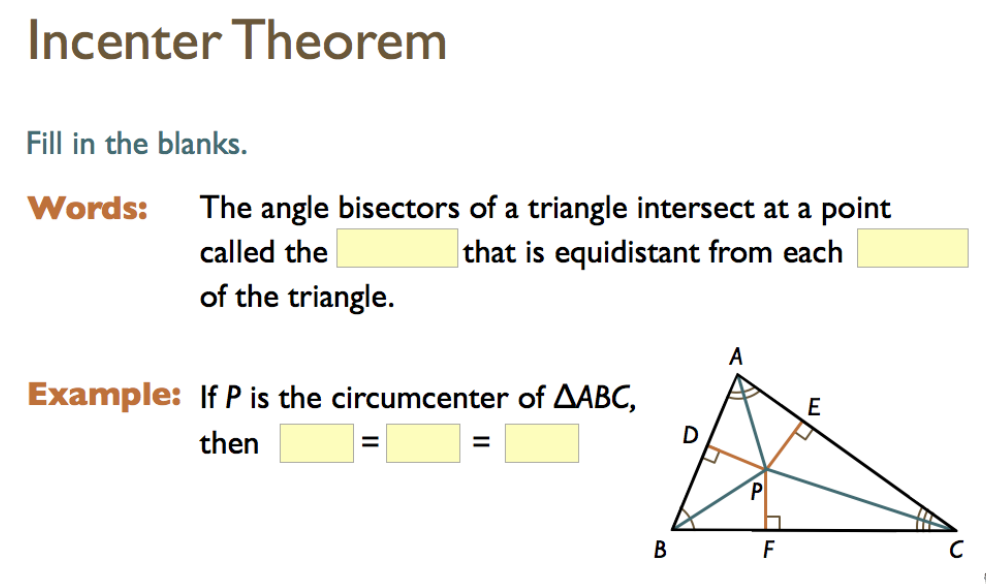 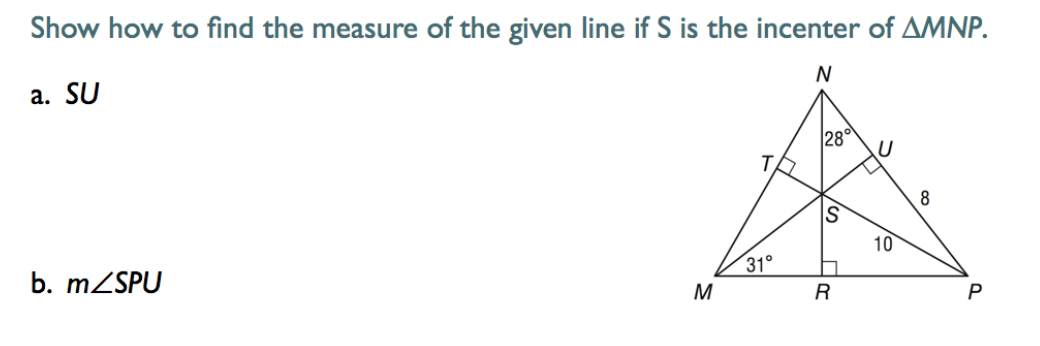 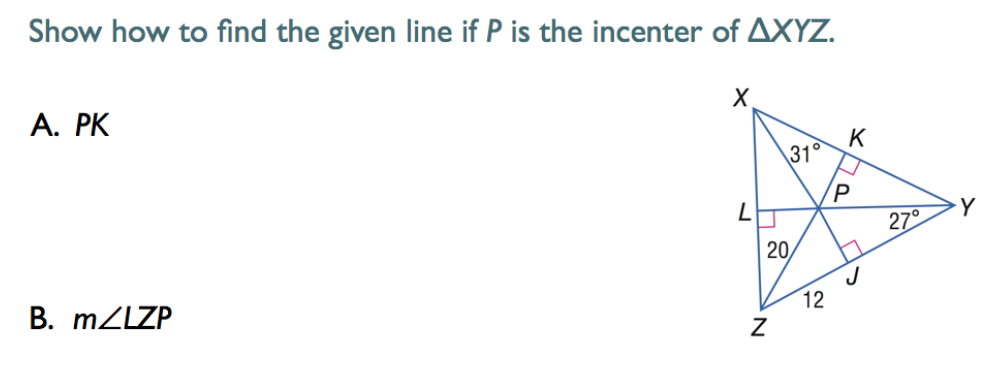 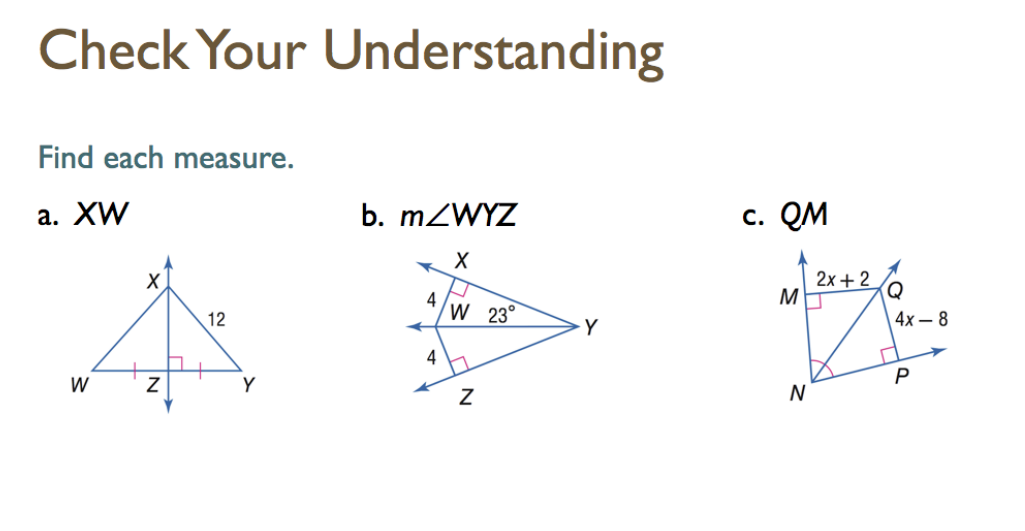 